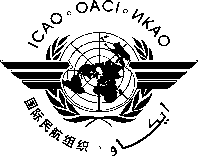 											Pièce jointe CORGANISATION DE L’AVIATION CIVILE INTERNATIONALEBureau pour l’Afrique Occidentale et  CentraleAtelier sur la résolution des pertes de messages opérationnels (Plans de Vol, NOTAMs & OPMET), Dakar, Sénégal, du 12 au 14 mai 2014	FORMULAIRE D’INSCRIPTION Note: Les participants doivent faire leur propre réservation d’hôtel/arrangements pour obtenir en visa. Les informations sur l’hébergement sont fournies dans le bulletin d’information.Veuillez remplir et retourner ce formulaire au:          Directeur Régional Bureau régional WACAFDakar, SenegalCourriel: icaowacaf@icao.intVeiller remplir et renvoyer le formulaire dans le même format (Ms Word)Insérer des informations dans les cases grises videsCliquez dans les cases pour faire le choix appropriéNon de famillePrénomTitre/FonctionEtat/OrganizationAdresseTéléphoneFaxCourrielHôtel